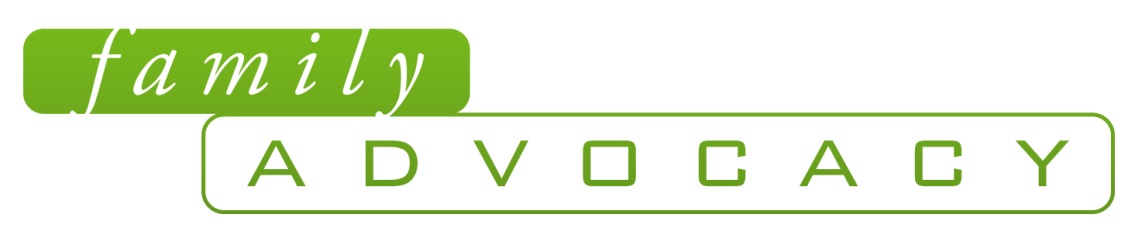 Bruce Uditsky, M.Ed., Chief Executive Officer, Inclusion Alberta and Adjunct Professor, Community Rehabilitation & Disability Studies, Community Health Sciences, Cumming School of Medicine, University of Calgary. Bruce is internationally recognized for his leadership and advocacy in social justice and inclusion for individuals with intellectual disabilities and their families. He serves in an advisory capacity to government on many issues and is currently engaged in contributing to the development of Alberta’s policy framework on inclusive education. He was instrumental in the development of significant legislation, including Alberta’s education standards on the placement of students with disabilities in the regular classroom. Along with his colleague, Dr. Anne Hughson, they developed one of Canada’s few summer institutes on inclusive education that has been training teachers, educators and parents for over 20 years. Bruce is considered one of the co-founders of inclusive post-secondary education and Rotary Employment Partnerships both of which have been acknowledged as world leading global innovations. He has consulted in many countries and is the author and co-author of books, chapters and articles on inclusion. Bruce is a recipient of the Alberta Centennial Medal, Queen Elizabeth II Diamond Jubilee Medal, multiple Communicator of the Year awards and a Paul Harris Fellowship. He is the parent of two adult sons, one of whom has intellectual disabilities.Anne Hughson, Ph.D., Director and Associate Professor, Community Rehabilitation and Disability Studies, Community Health Sciences, Cumming School of Medicine, University of Calgary and a Registered Psychologist. Dr. Hughson is a recipient of the Faculty of Education Excellence in Teaching Award and the author and co-author of of texts, chapters and articles on a wide range of disability-related subjects.  She has lectured and consulted in many countries.  As a researcher in disability studies and program evaluation her work is grounded in the lived experiences of people with developmental disabilities and their families.  Her teaching and research interests include programme evaluation, research design, consumer driven services, community development, critical theory and anti-oppressive practices in human services, ethics of inclusion and caring in education.  Along with her colleague, Bruce Uditsky, she was a co-developer of one of Canada’s few summer institutes on inclusive education which has been training teachers, administrators and parents for over 20 years. Dr. Hughson has a long history of voluntary and consultancy work with Inclusion Alberta, most recently as the co-developer of its internationally recognized family leadership series, inclusive post-secondary education and community inclusion projects in child welfare, inclusive education, and community inclusion. 